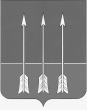 Администрациязакрытого административно-территориального образования Озерный Тверской областиП О С Т А Н О В Л Е Н И Е08.02.2023		             ЗАТО Озерный                                                   № 12О подготовке и проведении массового праздника««Масленица хороша–широка её душа!»	В соответствии со статьей 36 Устава ЗАТО Озерный Тверской области, постановлением администрации ЗАТО Озерный от 07.11.2022 г.№ 193 Об утверждении муниципальной программы ЗАТО Озерный Тверской области «Культура ЗАТО Озерный Тверской области» на 2023-2025 годы», администрация ЗАТО Озерный постановляет:	1. Провести в ЗАТО Озерный 26 февраля 2023 года массовый праздник «Масленица хороша–широка её душа!».2. Утвердить состав организационного комитета по подготовке и проведению массового праздника «Масленица хороша–широка её душа!»(приложение №1).           3. Утвердить план подготовки и проведения массового праздника «Масленица хороша–широка её душа» (приложение №2).            4. Организовать торговое обслуживание жителей и гостей ЗАТО Озерный при проведении массового праздника «Масленица хороша–широка её душа».                       5. Установить 26 февраля 2023 года плату за предоставленное торговое место в местах проведения праздничных мероприятий для субъектов предпринимательства (юридические лица и индивидуальные предприниматели):	 - реализующих продовольственную группу товаров и (или) оказывающих услуги общественного питания - 1000 (одна тысяча) рублей;	 - реализующих непродовольственную группу товаров и (или) оказывающих развлекательные услуги - 500 (пятьсот) рублей.           6. Контроль за исполнением данного постановления оставляю за собой.Глава ЗАТО Озерный							Н.А. ЯковлеваПриложение №1                                                                                      к постановлению администрации  от 08.02.2023 г. №12Состав организационного комитета: - П.Е. Андреев – руководитель отдела ГО ЧС администрации ЗАТО Озерный; - Н.И. Бобкова – директор МБУ ДК ЗАТО Озёрный;  - И.А. Гаранина–исполняющий обязанности руководителя отдела образования администрации ЗАТО Озерный; - А.А. Головин – директор МБУ «Дорсервис ЗАТО Озерный»; - Д.А. Голубев - главный специалист отдела обеспечения деятельности МКУ «АТС ЗАТО Озерный»; - Е.П. Зинягина –директор МКУ «АТС ЗАТО Озерный»; - А.Н. Комаров –заместитель Главы администрации ЗАТО Озерный по общественной и экономической безопасности; - А.А. Кузнецова –руководитель контрольно - организационного отдела администрации ЗАТО Озерный; - Е.В. Клепикова – главный редактор АНО «Редакция газеты «Дни Озерного»;  - подполковник полиции Раскатов М.А.-начальник межмуниципального МВД России по ЗАТО «Озерный и Солнечный» (по согласованию); - Л.В. Хапова – руководитель отдела культуры и спорта администрации ЗАТО Озерный; - М.Н. Храмцов – гвардии полковник Храмцов М.Н. - помощник командира войсковой части 14245 по работе с личным составом. Приложение № 2                                                                                                                 к постановлению администрации									            от 08.02.2023 г. № 12                      Планподготовки и проведения праздника«Масленица хороша–широка её душа!»	          26 февраля 2023 года.№ п/пМероприятияМесто проведенияВремяОтветственный1.Проведение совещаний координационного совета по подготовке и проведению Масленицы.администрацияЗАТО Озерный 07.02.Члены организационного комитета2.Подготовка сценария проведения мероприятия.МБУ ДКс 09.02. по 15.02.Н.И. Бобкова3.Информирование руководителей учрежденийпо учреждениям 08.02.А.А. Кузнецова4.Информирование населения о проводимом мероприятии через средства массовой информации.Размещение информации о конкурсе творческих работ  редакция газеты «Дни Озерного»,«ИнКом сеть»с 08.02 по 17.02. Е.Ю. ГалунзовскийЕ.В. Клепикова5.Подготовка и распространение рекламы (афиши).по учреждениямс 15.02. по 17.02.Л.В. Хапова6.Подготовка чучела     «Масленицы».художественное отделение ДШИ, ДКс 20.02. по 22.02.К.А. Кукса7.Изготовление коллективных творческих работ «Сударыня Масленица»учрежденияс 12.02. по 21.02.Руководители учреждений8.Расчистка площади Победы,техническое обеспечение мероприятия.пл. Победы21.02. 25.02. А.А. Головин9.Подготовка площадок для спортивных игр (спортивный инвентарь; звуковые, технические средства). пл. Победыхоккейный корт25.02Д.А. ГолубевЮ.А. Грахов10.Детские аттракционы«Ярмарка развлечений»Катание на лошадях. понипл. Победы  26.02.с 11-00 до14-00А.Н. КомаровЕ.С. Шельмук11.«Русская, старинная, румяная да блинная» - праздничная торговля пл. Победы26.02.с 09-00 до 15-00А.Н. КомаровЕ.С. Шельмук12.Спортивные игры для детей «Зимний серпантин»:- «Встречаем весну!» - школа № 1  - «Народные забавы» - «Веселые забавы» - школа №2  - хоккейный турнирстадион школы №1территория СШ №2 хоккейный корт26.02.с 11-00 12-00Учителя физической культуры школЮ.А. Грахов13.Богатырская площадка для военнослужащих в/ч 14245 - перетягивание каната, гиревой спорт;  пл. Победы26.02.10-4511-30Д.А. ГолубевВ.С. Новолоака14.Масленичная ярмарка народных ремёсел «Город Мастеров»: - выставки художественного и декоративно-прикладного творчества;- выставка коллективных творческих работ «Сударыня Масленица»аллея МБУ ДК  26.02.с 10-00 до 14.00М.Л. Смирновапреподаватели ДШИ15.Выставки в ДК: - выставка изделий ручной работы «Ярмарка рукоделия» - мармеладная сказкав фойе МБУ ДК26.02.с 11-00Н.И. БобковаМ.Л. Смирнова16.Конкурс кулинарного искусствапл. ПобедыС 12-00М.Н. Храмцов 17.Полевая кухня «Русская каша»пл. Победы26.02.с 12-00 П.Е. Андреев18.Конкурс рисунков на снегу.пл. Победынапротив дома№14по ул. Ленинградская26.02.с 12-00К.А. Кукса19.Шествие творческих коллективов «Веселись, народ - Масленица идет!»-награждение участников творческих работ «Сударыня Масленица»;- награждение победителей богатырской площадки для военнослужащих в/ч 14245 - концертно-развлекательная программа «В гостях у Масленицы»В программе: - выступления творческих коллективов и солистов ЗАТО Озерный;- игры, конкурсы, викторины;от МБУ ДК к пл. Победыпл. Победыпл. Победыпл. Победы26.02.в 11-4512-15с 12-30до 14.00Л.В. ХаповаН.И. БобковаМ.Л. Смирнова20.Показ мультипликационного фильмаБольшой залМБУ ДК26.02.15.00Н.И. Бобкова